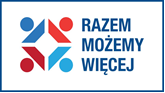 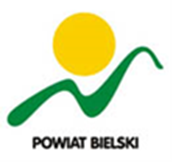 Powiat bielski informuje, że od dnia 5 września 2022r. rozpoczyna rekrutację obywateli Ukrainy zamieszkałych na terenie terenu powiatu bielskiego - do projektu pn.: „Poznajmy się – program integracyjny powiatu bielskiego.”Przewiduje on wsparcie 300 obywateli Ukrainy, dla których zaplanowano szeroki wachlarz wsparcia 
w postaci: zajęć z języka polskiego skierowanych do dorosłych, zajęć z zakresu orientacji społeczno-kulturalnej, zajęć artystycznych, ruchowych i zmniejszających stres adresowanych do dzieci i młodzieży, wsparcia prawnika i psychologa, a także opieki tłumacza. Wsparcie w ramach projektu będzie można uzyskać w dni robocze w godzinach popołudniowych oraz w weekendy.Zajęcia rozpoczną się jeszcze we wrześniu 2022r. i będą realizowane do 15 grudnia 2023r. 
w następujących lokalizacjach:1. Powiatowy Zespół Placówek Oświatowych DWD w Porąbce, ul. Wielka Puszcza 91, 43-353 Porąbka.2. Powiatowy Zespół Placówek Szkoła Mistrzostwa Sportowego Szczyrk im. Polskich Olimpijczyków; ul.      Grunwaldzka 220, 43-374 Buczkowice lub Szkolne Schronisko Młodzieżowe Hondrasik, ul. Sportowa      2, 43-374 Szczyrk, 3. Strażnica Ochotniczej Straży Pożarnej w Bystrej, ul. Klimczoka 105, 43-360 Bystra.Udział w zajęciach jest bezpłatny. Uczestnicy zobowiązani są jedynie do poniesienia ewentualnych kosztów związanych z dojazdem do wybranego miejsca realizacji projektu.Każdy, kto chce skorzystać z oferowanego przez projekt wsparcia musi złożyć wypełniony i podpisany FORMULARZ ZGŁOSZENIA. Można go odebrać w siedzibie Starostwa Powiatowe w Bielsku- Białej- Biuro Obsługi Interesanta w godzinach urzędowania Starostwa, ul. Piastowska 40, Bielsko-Biała lub pobrać ze strony internetowej:  www.powiat.bielsko.pl/strona-514-ukraina_informacje.html(zakładka: „Ukraina Informacje”). Punkty, gdzie można składać wypełnione i podpisane FORMULARZE ZGŁOSZENIOWE wymienione 
są w pkt. 2 ppkt. 5 Regulaminu.Warunki uczestnictwa oraz szczegółowe informacje dotyczące rekrutacji, udziału w projekcie oraz realizacji zajęć zawiera Regulamin uczestnictwa w projekcie.O udziale w projekcie decydować będzie kolejność zgłoszeń!!!